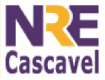 SECRETARIA DE ESTADO DA EDUCAÇÃO                                  NÚCLEO REGIONAL DA EDUCAÇÃO DE CASCAVEL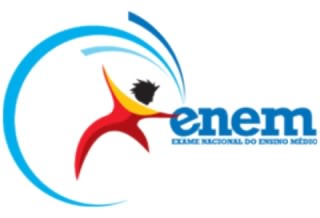 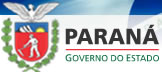 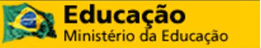 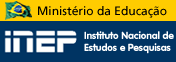            INFORMAÇÕES SOBRE O ENEM 2011PERÍODO DE INSCRIÇÃO: DO DIA 23/05/2011 A 10/06/2011;ONDE INSCREVER-SE: A INSCRIÇÃO É REALIZADA SOMENTE PELA INTERNET -  HTTP://SISTEMASENEM2.INEP.GOV.BR/INSCRIÇÃO;ATENDIMENTO DIFERENCIADO: OS PARTICIPANTES DEVEM INFORMAR NO ATO DA INSCRIÇÃO – 1) NECESSIDADES/CONDIÇÕES ESPECIAIS, 2) ATENDIMENTO AOS GUARDADORES DO SÁBADO, 3) ISENÇÃO DA TAXA DE INSCRIÇÃO 4) DESEJO DE OBTER CERFICAÇÃO DE CONCLUSÃO DO ENSINO MÉDIO (INDICAR INSTITUIÇÃO CERTIFICADORA), 5) E OPTAR POR UMA LINGUA ESTRANGEIRA (INGLÊS OU ESPANHOL);DOCUMENTOS PARA A INSCRIÇÃO: O PARTICIPANTE DEVE TER NAS MÃOS NO ATO DA INSCRIÇÃO O SEU NÚMERO DE CADASTRO DE PESSOA FÍSICA (CPF) E O SEU NÚMERO DO DOCUMENTO DE IDENTIDADE (RG); VALOR DA INSCRIÇÃO: R$ 35,00 (TRINCA E CINCO REIAIS), ESTUDANTES DE ESCOLAS PÚBLICAS (DECLARADOS NO CENSO ESCOLAR) SÃO ISENTOS;FINALIZAÇÃO DA INSCRIÇÃO: O PARTICIPANTE DEVE VERIFICAR SE A INSCRIÇÃO FOI CONCLUIDA COM SUCESSO, BEM COMO MANTER SOB GUARDA O NÚMERO DE INSCRIÇÃO E A SENHA DE ACESSO PARA ACOMPANHAR O PROCESSO DE INSCRIÇÃO E PARA OBTENÇÃO DOS RESULTADOS INDIVIDUIAS VIA INTERNET; COMPROVANTE/CONFIRMAÇÃO DE INSCRIÇÃO:  O COMPROVANTE DE INSCRIÇÃO DO PARTICIPANTE ESTARÁ DISPONÍVEL NO ENDEREÇO ELETRÔNICO - HTTP://SISTEMASENEM2.INEP.GOV.BR/INSCRIÇÃO, BEM COMO SERÁ ENVIADO,  VIA POSTAL, PELA EMPRESA BRASILEIRA DE CORREIOS E TELÉGRAFOS  PARA O ENDEREÇO INFORMADO PELO PARTICIPANTE O CARTÃO DE CONFIRMAÇÃO DA INSCRIÇÃO, CONTENDO: O Nº. DE INSCRIÇÃO, DATA, HORA E LOCAL ONDE SERÃO REALIZADAS AS PROVAS TAMBÉM, SERÁO ENVIADAS MENSAGENS POR MSM E POR E-MAIL;REALIZAÇÃO DAS PROVAS: DIAS 22 E 23 DE OUTUBRO DE 2011;COMPOSIÇÃO DO EXAME:  04 (QUATRO) PROVAS OBJETIVAS, CONTENDO CADA UMA 45 (QUARENTA E CINCO) QUESTÕES DE MÚLTIPLA ESCOLHA E UMA REDAÇÃO;COMPONENTES CURRICULARES DAS 04 (QUATRO) PROVAS: TEMPO DE REALIZAÇÃO DAS PROVAS: PRIMEIRO DIA DE PROVAS (22/10) - CIÊNCIAS HUMANAS E SUAS TECNOLOGIAS, CIÊNCIAS HUMANAS E SUAS TECNOLOGIAS – DURAÇÃO DE 04 HORAS E 30 MINUTOS. SEGUNDO DIA DE PROVA (23/10) - LINGUAGENS, CÓDIGOS E SUAS TECNOLOGIAS, REDAÇÃO E MATEMÁTICA E SUAS TECNOLOGIAS – DURAÇÃO DE 05 HORAS E 30 MINUTOS;HORÁRIO DAS PROVAS: A EDIÇÃO 2011 DO ENEM TERÁ INÍCIO ÀS 13H, HORÁRIO OFICIAL DE BRASÍLIA-DF. NOS DIAS DE REALIZAÇÃO DO EXAME, OS PORTÕES DE ACESSO AOS LOCAIS DE PROVAS SERÃO ABERTOS ÀS 12H. E FECHADOS ÀS 13H. RECOMENDA-SE QUE TODOS OS PARTICIPANTES COMPAREÇAM AO LOCAL DE REALIZAÇÃO DAS PROVAS ÀS 12H. NO LOCAL É OGRIGATÓRIO APRESENTAR DOCUMENTO COM FOTO - CÉDULA DE IDENTIDADE (RG). EM CASO DE ESTRAVIO, PERDA OU FURTO DO DOCUMENTO APRESENTAR BOLETIM DE OCORRÊNCIA EXPEDIDO PELO ÓRGÃO POLICIAL EMITIDO HÁ, NO MÁXIMO, 90 (NOVENTA) DIAS DA DATA DE REALIZAÇÃO DAS PROVAS;MATERIAL PERMETIDO: SOMENTE SERÁ PERMETIDO O USO DE CANETA ESFEROGRÁFICA DE TINTA PRETA FABRICADA EM MATERIAL TRANSPARENTE;O PARTICIPANTE NÃO PODERÁ: REALIZAR QUALQUER ESPÉCIE DE CONSULTA OU COMUNICAÇÃO NEM UTILIZAR LÁPIS, BORRACHA, LAPISEIRA, LIVROS, MANUAIS, IMPRESSOS, ANOTAÇÕES, ÓCULOS DE SOL E QUAISQUER DISPOSITIVOS ELETRÔNICOS, TAIS COMO: MÁQUINA DE CALCULAR, AGENDAS ELETRÔNICAS, TELEFONE CELULAR, SMARTPHONES, TABLETS, IPOD, GRAVADORES, PEN DRIVE, MP3, RELÓGIO. NÃO SERÁ PERMETIDO AO PARTICIPANDE SE AUSENTAR EM DEFINITIVO DA SALA DE PROVAS ANTES DE DECORRIDO 02 (DUAS) HORAS DO INÍCIO DAS PROVAS;CÁLCULO DAS PROFICIÊNCIAS: AS PROVAS TEM COMO BASE A TEORIA DE RESPOSTA AO ITEM (TRI);RESULTADOS: OS GABARITOS DAS PROVAS OBJETIVAS SERÃO DIVULGADOS NA PÁGINA DO INEP, NO ENDEREÇO ELETRÔNICO: HTPP://WWW.INEP.GOV.BR/ENEM, ATÉ O TERCEIRO DIA ÚTIL SEGUINTE AO DE REALIZAÇÃO DAS ÚLTIMAS PROVAS.ÁREAS DO CONHECIMENTOCOMPONENTES CURRICULARES1- CIÊNCIAS HUMANAS E SUAS TECNOLOGIASHISTÓRIA, GEOGRAFIA, FILOSOFIA, SOCIOLOGIA2- CIÊNCIAS HUMANAS E SUAS TECNOLOGIASQUÍMICA, BIOLOGIA E FÍSICA3- LINGUAGENS, CÓDIGOS E SUAS TECNOLOGIAS E REDAÇÃOLÍNGUA PORTUGUESA,, LITERATURA, LÍNGUA ESTRANGEIRA (ESPANHOL OU INGLÊS), ARTE, EDUCAÇÃO FÍSICA E TECNOLOGIA DA INFORMAÇÀO E COMUNICAÇÃO4- MATEMÁTICA E SUAS TECNOLOGIASMATEMÁTICA